About 20% Pirate Live Sports in USAbout one in five US adults access live sports from pirate sites, says a survey of 6,000 people aged 18-64. The study, from Ampere Analysis and Synamedia, found that 22% of those viewers are willing to pay for the services and 17% stick to sites that don't charge.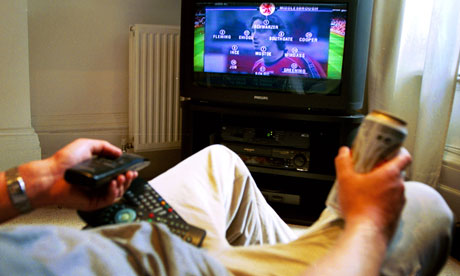 MediaPost Communications 10/26/20https://www.mediapost.com/publications/article/357187/sports-tv-piracy-remains-a-major-challenge.htmlImage credit:https://strivingforfreedom.com/wp-content/uploads/2014/10/manoncouchwatchingfootball.jpg